Αιτήσεις για το ΤΕΒΑ μέσω ΚΕΑ        Σύμφωνα με τις διατάξεις της υπ’αριθμ. Δ23/οικ.17108/875/2017 - ΦΕΚ 1474/Β/28-4-2017 Υπουργικής Απόφασης, καταργούνται οι υφιστάμενες λίστες ωφελουμένων του Επιχειρησιακού Προγράμματος «Επισιτιστικής και Βασικής Υλικής Συνδρομής του Ταμείου Ευρωπαϊκής Βοήθειας προς τους Απόρους (ΤΕΒΑ/FEAD)», στο πλαίσιο εναρμόνισης του προγράμματος με το Κοινωνικό Εισόδημα Αλληλεγγύης.         Οι δικαιούχοι του ΚΕΑ (Κοινωνικό Εισόδημα Αλληλεγγύης) από 01/06/2017, εντάσσονται αυτοδίκαια στις παροχές του Προγράμματος ΤΕΒΑ.  Στο πλαίσιο αυτό, θα δημιουργηθούν νέες λίστες ωφελουμένων στις οποίες θα περιλαμβάνονται, όσοι δηλώσουν στην υπάρχουσα ηλεκτρονική πλατφόρμα του Κοινωνικού Εισοδήματος Αλληλεγγύης (ΚΕΑ), την πρόθεσή τους να είναι και ωφελούμενοι του προγράμματος ΤΕΒΑ, καθώς και από ποιον Δήμο επιθυμούν να εξυπηρετούνται.      Για να δηλωθεί η ένταξη στο ΤΕΒΑ, απαιτείται τροποποίηση της αίτησης του ΚΕΑ, είτε μέσω των εξουσιοδοτημένων υπαλλήλων των Δήμων και των ΚΕΠ, είτε απευθείας από τους δικαιούχους.      Για περισσότερες πληροφορίες οι ενδιαφερόμενοι μπορούν να απευθύνονται:στην Διεύθυνση Κοινωνικής Προστασίας και Κοινωνικής Αλληλεγγύης που βρίσκεται στο ισόγειο του Δημαρχείου επί της οδού Φλέμινγκ & Ερυθρού Σταυρού ή στο τηλέφωνο: 22310 22293 , από τις 09:00 έως τις 14:00, και στα ΚΕΠ του Δήμου Λαμιέων  στα τηλέφωνα: 22310 67201 & 22310 66160, από τις 09:00 έως τις 14:00.                                                                                                   Από το Γραφείο Τύπου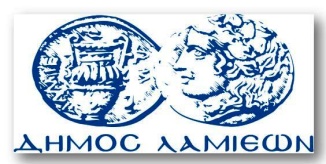         ΠΡΟΣ: ΜΜΕ                                                            ΔΗΜΟΣ ΛΑΜΙΕΩΝ                                                                     Γραφείου Τύπου                                                               & Επικοινωνίας                                                       Λαμία, 11/5/2017